$58,792.00SCHERR – BEZENEKLOT A SUBD TRACT 3 SCHIRBER ADDN IN W2NE4 13-124-80RECORD #8888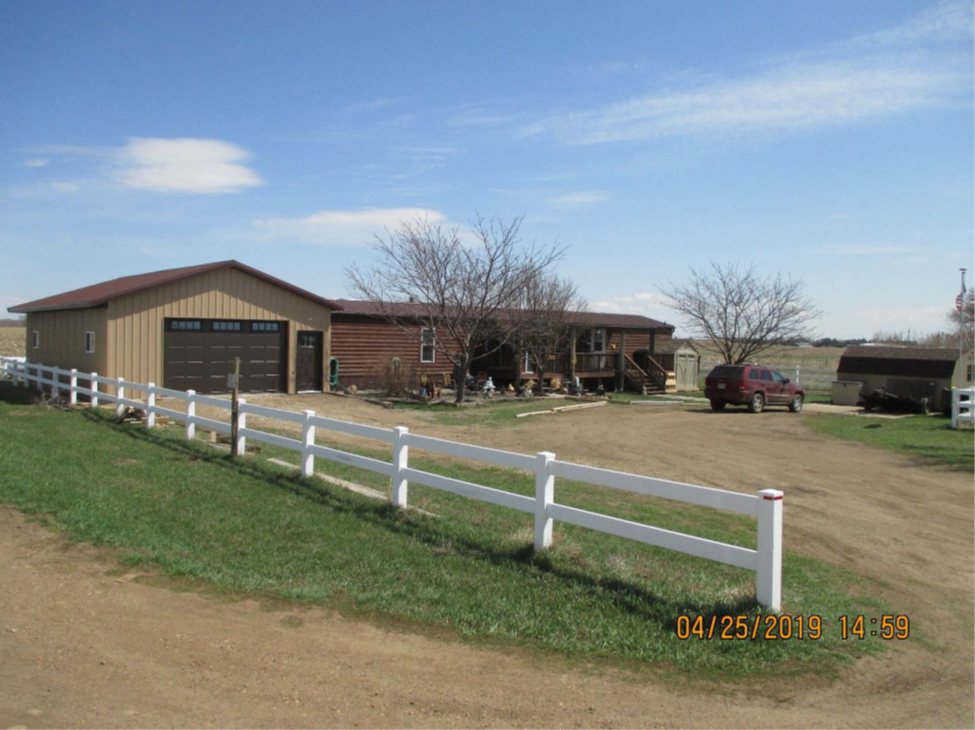 LOT SIZE .28 ACRES                                                          GROUND FLOOR 1340 SQ FTONE STORY MANUFACTURED HOME                          2 BEDROOMS 2 BATHSAVERAGE QUALITY & CONDITION                               400 SQ FT WOOD DECKBUILT IN 1960                                                                   MH SERIAL; NEB89A00812WOOD SIDING                                                                  TITILE #11205859IN FLOOR HEAT IN ADDITION2003; 26’X30’ ADDITION, 2004; 28’X50’ HORSE BARN2007 20’X28’ ADDN TO BARN $10,0001998 16’X80’ CHIEFTON MHSOLD ON 1/2/2019 FOR $58,792ASSESSED IN 2019 AT $43,400                                                RECORD #8888